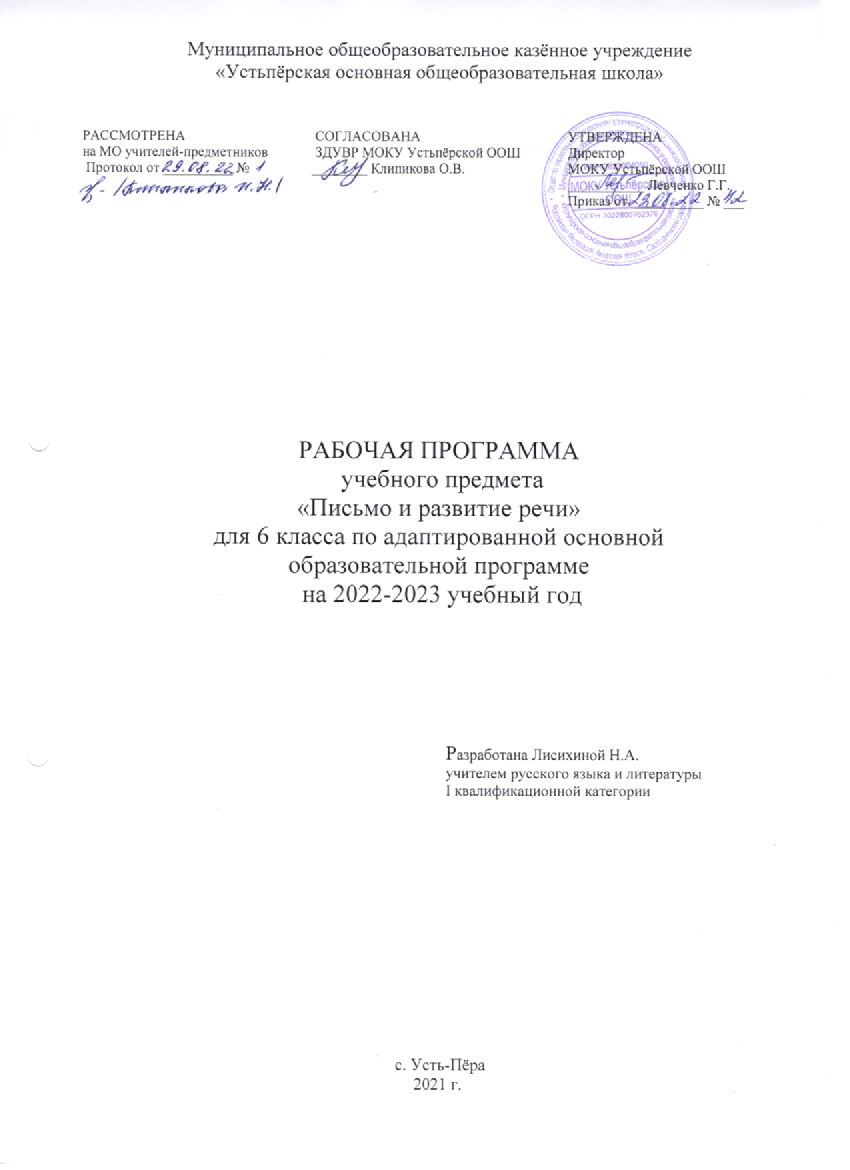 ПОЯСНИТЕЛЬНАЯ ЗАПИСКАВ программе по русскому (родному) языку структурно выделяются два раздела: 1.Грамматика, правописание, развитие речи. 2. Чтение и развитие речи. Изучение русского (родного) языка направлено на достижение  цели: создать условия  для овладения системой знаний и умений  в письменной речи, необходимых для применения в практической деятельности  и  формирования коммуникативных способностей учащихся с ограниченными возможностями здоровья.Цель реализуется в процессе решения следующих задач:овладеть навыками правильного, беглого, выразительного чтения доступных их пониманию произведений или отрывков из произведений русских и зарубежных классиков и современных писателей;получить достаточно прочные навыки грамотного письма на основе изучения элементарного курса грамматики;научиться правильно и последовательно излагать свои мысли в устной и письменной форме;быть социально адаптированными в плане общего развития и сформированности нравственных качеств.Настоящая рабочая программа разработана на основе авторской программы «Русский (родной) язык» специальных (коррекционных) образовательных учреждений VIII вида для 5 – 9 классов под редакцией В.В. Воронковой М. Гуманитарный Издательский центр «Владос», 2011 г. и учебного плана МОКУ Устьперской ООШ на 2017/2018 учебный год.В федеральном базисном учебном плане на изучение курса «Письмо и развитие речи» в 6 классе отводится 4 часов в неделю при 35-недельной работе. За год на изучение программного материала отводится 140 часов. Основной формой организации образовательного процесса является урок. Для реализации рабочей программы на уроках русского языка используются: устная дискуссия, самостоятельные работы.Для реализации программного содержания используется «Русский язык» учебник для 6 класса специальных (коррекционных) образовательных учреждений VIII вида Галунчикова Н.Г., Якубовская Э.В., М.: «Просвещение»,  2012 г. Количество часов на изучение тем каждого раздела программы распределено с учетом возрастного и психофизического уровня подготовленности учащихся.СОДЕРЖАНИЕ РАБОЧЕЙ ПРОГРАММЫПовторениеГлавные и второстепенные члены предложения. Предложения нераспространенные и распространенные. Однородные члены предложения. Перечисление без союзов и с одиночным союзом и. Знаки препинания при однородных членах.Звуки и буквыЗвуки и буквы. Алфавит. Звуки гласные и согласные. Правописание безударных гласных, звонких и глухих согласных. Слова с разделительным ь. Двойные и непроизносимые согласные.СловоСостав слова. Однокоренные слова. Корень, приставка, суффикс и окончание. Образование слов с помощью приставок и суффиксов.Правописание проверяемых безударных гласных, звонких и глухих согласных в корне слов.Непроверяемые гласные и согласные в корне слов.Правописание приставок. Приставка и предлог. Разделительный ъ.Имя существителыюе. Значение имени существительного и его основные грамматические признаки: род, число, падеж.Правописание падежных окончаний имен существительных единственного числа.Склонение имен существительных во множественном числе. Правописание падежных окончаний. Правописание родительного падежа существительных женского и среднего рода с основой на шипящий.Знакомство с именами существительными, употребляемыми только в единственном или только во множественном числе.Имя прилагательное. Понятие об имени прилагательном. Значение имени прилагательного в речи.Умение различать род, число, падеж прилагательного по роду, числу и падежу существительного и согласовывать прилагательное с существительным в роде, числе и падеже.Правописание падежных окончаний имен прилагательных в единственном и множественном числе.ПредложениеПростое предложение. Простые предложения с однородными членами.Главные и второстепенные члены предложения в качестве однородных. Перечисление без союзов, с одиночным союзом и, с союзами а, но. Знаки препинания при однородных членах.Сложное предложение. Сложные предложения с союзами и, а, но. Знаки препинания перед союзами.Практическое употребление обращения. Знаки препинания при обращении.Связная речьРабота с деформированным текстом.Распространение текста путем включения в него имен прилагательных.Изложение рассказа по коллективно составленному плану (тематика: общественные дела, достойный поступок товарища и т. д.).Составление рассказа по картине по коллективно составленному плану.Составление рассказа по картине и данному началу с включением в рассказ имен прилагательных.Составление рассказа по опорным словам и данному плану.Составление рассказа с помощью учителя по предложенным темам («Прогулка в лес», «Летом на реке», «Лес осенью», «Катание на лыжах» и др.).Сочинение по коллективно составленному плану на материале экскурсий, личных наблюдений, практической деятельности.Деловое письмо: письмо товарищу, заметка в стенгазету (о проведенных мероприятиях в классе, хороших и плохих поступках детей и др.), объявление (о предстоящих внеклассных и общешкольных мероприятиях).Повторение пройденного за год.ОСНОВНЫЕ ТРЕБОВАНИЯ К ЗНАНИЯМ И УМЕНИЯМ УЧАЩИХСЯУчащиеся должны знать:• способы проверки написания гласных и согласных в корне слов.Учащиеся должны уметь:• правильно обозначать звуки буквами на письме;• подбирать группы родственных слов (несложные случаи);• проверять написание в корне безударных гласных звонких и глухих согласных путем подбора родственных слов;• разбирать слово по составу;• выделять имя существительное и имя прилагательное как части речи;• строить простое распространенное предложение с однородными членами;• связно высказываться устно и письменно (по плану);• пользоваться школьным орфографическим словарем.УЧЕБНО-ТЕМАТИЧЕСКИЙ ПЛАНКАЛЕНДАРНО-ТЕМАТИЧЕСКОЕ ПЛАНИРОВАНИЕНазвание разделаКол-во часовПовторение6Звуки и буквы7Состав слова27Части речи83Предложение17   /     140№ п/пНаименование раздела и темСловарь Кол.часовДата Дата № п/пНаименование раздела и темСловарь Кол.часовпланфактПовторение (6 ч)Повторение (6 ч)Повторение (6 ч)Повторение (6 ч)Повторение (6 ч)Повторение (6 ч)1/1Главные и второстепенные члены предложения.12/2Распространенные и нераспространенные предложения.Учебник, книга13/3Распространение предложений.14/4Предложения с однородными членами. Знаки препинания при однородных членах.25/5Предложения с однородными членами. Знаки препинания при однородных членах.26/6Контрольное списывание «Сказка»здравствуй, до свидания, благодарю1Звуки и буквы (7 ч)Звуки и буквы (7 ч)Звуки и буквы (7 ч)Звуки и буквы (7 ч)Звуки и буквы (7 ч)Звуки и буквы (7 ч)1/7Алфавит. Гласные и согласные звуки.болото12/8Мягкий знак, обозначающий мягкость и разделительный ь.13/9Гласные и согласные в корне слова.24/10Гласные и согласные в корне слова.25/11Закрепление по теме «Звуки и буквы».16/12Развитие речи. Изложение «Сказки».17/13Работа над ошибками.1Состав слова (27 ч)Состав слова (27 ч)Состав слова (27 ч)Состав слова (27 ч)Состав слова (27 ч)Состав слова (27 ч)1/14Однокоренные слова. Корень слова.12/15Закрепление по теме: «Однокоренные слова. Корень слова».пассажир, расстояние13/16Приставка. Значение приставки.14/17Суффикс. Значение суффиксов. Корень, суффикс, окончание, приставка.15/18Образование новых слов.область16/19Окончание.17/20Разбор слов по составу.18/21Правописание безударных гласных в корне.29/22Правописание безударных гласных в корне.210/23Правописание звонких и глухих согласных.211/24Правописание звонких и глухих согласных.212/25Непроизносимые согласные в корне.113/26Упражнения на закрепление правил правописания гласных и согласных в корне.Граница, охрана214/27Упражнения на закрепление правил правописания гласных и согласных в корне.215/28Приставка и предлог. Их правописание.216/29Приставка и предлог. Их правописание.217/30Разделительный ъ после приставок.Инструмент118/31Разделительный ъ и ь знак.119/32Правописание приставок. Гласные в приставках.120/33Правописание приставок. Согласные в приставках.121/34Развитие речи. Объявление.122/35Контрольный диктант север123/36Работа над ошибками.124/37Упражнения на закрепление темы «Состав слова».225/38Упражнения на закрепление темы «Состав слова».226/39Грамматические игры.Железо, металл127/40Повторение пройденного по  теме «Состав слова»1Части речи (83 ч)Части речи (83 ч)Части речи (83 ч)Части речи (83 ч)Части речи (83 ч)Части речи (83 ч)1/41Понятие о частях речи.физкультура12/42Имя существительное13/43Имена собственные.24/44Имена собственные.25/45Существительные с шипящей на конце.Беседа16/46Склонение имен существительных в ед.ч.17/47Безударные падежные окончания существительных 1 скл.18/48Безударные падежные окончания существительных 2 скл.19/49Безударные падежные окончания существительных 3 скл.110/50Контрольный диктант верблюд111/51Работа над ошибками112/52Множественное число имен существительных.библиотека113/53Склонение имен существительных во множественном числе.114/54Безударные падежные окончания имен существительных множественного числа.115/55Д.п. существительных множественного числа.116/56Т.п. существительных множественного числа.117/57П.п. существительных множественного числа.118/58Р.п. существительных множественного числа.119/59Р/р Изложение 120/60Работа над ошибками.121/61Существительные в родительном падеже с шипящей на конце.Грамматика222/62Существительные в родительном падеже с шипящей на конце.Долото, забота223/63Существительные в родительном падеже множественного числа с шипящей на конце.224/64Существительные в родительном падеже множественного числа с шипящей на конце.225/65Дифференциация существительных ед.ч. и мн.ч. с шипящей на конце.Столица, космос126/66Грамматические игры127/67Имена существительные в форме только ед.ч. и мн.ч.Ботинки128/68Имя прилагательное как часть речи. Связь прилагательного с существительным.229/69Имя прилагательное как часть речи. Связь прилагательного с существительным.230/70Изменение имен прилагательных по родам.Герой131/71Окончания имен прилагательных м.р.132/72Окончания имен прилагательных ж.р.133/73Окончания имен прилагательных ср.р.134/74Окончания имен прилагательных ср.р. после шипящих.135/75Изменение имен прилагательных по числам. Окончания прилагательных мн.ч.136/76Развитие речи. Сочинение  «Как изменилась природа зимой».Адрес, конверт137/77Работа над ошибками.138/78Сравнение окончаний имен прилагательных ед.ч. и мн.ч.239/79Сравнение окончаний имен прилагательных ед.ч. и мн.ч.240/80Упражнения на закрепление темы «Изменение имен прилагательных по числам».141/81Контрольный диктант Овраг, канал142/82Работа над ошибками.143/83Склонение имен прилагательных м.р. и ср.р. в ед.ч.144/84Согласование прилагательных с существительным в роде, числе, падеже.145/85Именительный и винительный падежи имен прилагательных м.р. и ср.р.146/86Родительный падеж имен прилагательных м.р. и ср.р.347/87Родительный падеж имен прилагательных м.р. и ср.р.348/88Родительный падеж имен прилагательных м.р. и ср.р.349/89Дательный падеж имен прилагательных м.р. и ср.р. ед.ч.веревка250/90Дательный падеж имен прилагательных м.р. и ср.р. ед.ч.251/91Творительный падеж имен прилагательных м.р. и ср.р. ед.ч.252/92Творительный падеж имен прилагательных м.р. и ср.р. ед.ч.253/93Развитие речи. Изложение природа154/94Работа над ошибками.155/95Предложный падеж имен прилагательных м.р. и ср.р. ед.ч.Охота256/96Предложный падеж имен прилагательных м.р. и ср.р. ед.ч.257/97Упражнения на закрепление темы «Склонение имен прилагательных в ед.ч.»258/98Упражнения на закрепление темы «Склонение имен прилагательных в ед.ч.»259/99Склонение имен прилагательных ж.р. ед.ч.160/100Р., Д., Т., П. падежи имен прилагательных ж.р. ед.ч.Естествознание361/101Р., Д., Т., П. падежи имен прилагательных ж.р. ед.ч.362/102Р., Д., Т., П. падежи имен прилагательных ж.р. ед.ч.363/103Контрольный диктант 164/104Работа над ошибками.165/105Винительный падеж имен прилагательных ж.р.266/106Винительный падеж имен прилагательных ж.р.267/107Упражнения на закрепление темы «Склонение имен прилагательных ед.ч. ж.р.»168/108Повторение пройденного по теме «Склонение имен прилагательных в ед.ч.»творог369/109Повторение пройденного по теме «Склонение имен прилагательных в ед.ч.»370/110Повторение пройденного по теме «Склонение имен прилагательных в ед.ч.»371/111Развитие речи. Изложение «Чем пахнет весна».172/112Работа над ошибками.173/113Склонение имен прилагательных во мн.ч.Защита, грамота174/114Родительный и предложный падежи имен прилагательных во мн.ч.Свобода, стамеска, ракета275/115Родительный и предложный падежи имен прилагательных во мн.ч.276/116Дательный и творительные падежи имен прилагательных  во мн.ч.377/117378/118379/119Закрепление пройденного по теме «Склонение имен прилагательных во мн.ч.»380/120381/121382/122Развитие речи. Сочинение по данному началу 183/123Работа над ошибками.1Предложение (17 ч)Предложение (17 ч)Предложение (17 ч)Предложение (17 ч)Предложение (17 ч)Предложение (17 ч)1/124Однородные члены предложения12/125Знаки препинания при однородных членах23/126Знаки препинания при однородных членах24/127Контрольный диктант15/128Работа над ошибками.16/129Знаки препинания при однородных членах предложения Остров, матрос, салат17/130Сложное предложение.Отряд, компас18/131Запятая в сложном предложении.39/132Запятая в сложном предложении.310/133Запятая в сложном предложении.311/134Обращение.Картон112/135Промежуточная аттестацияЗапад, горизонт113/136Работа над ошибками.114/137Закрепление темы «Обращение»Орден215/138Закрепление темы «Обращение»216/139Тестирование по пройденному материалу.117/140Грамматические игры.Колонна, коллекция, салют1